ДОДАТОК №2Технічна специфікаціяна закупівлю:ДК 021:2015: 34710000-7 — Вертольоти, літаки, космічні та інші літальні апарати з двигуном1.Технічні характеристики:1.1.Товар повинен бути новим (таким, що не був у використанні). 1.2. Всі основні  компоненти  товару повинні бути оригінальними, заміна компонентів на не неоригінальні забороняється.1.3. Транспортні послуги та інші витрати (пакування, тощо) повинні здійснюватися за рахунок Учасника про, що надається гарантійний лист в складі тендерної пропозиції 2. Інформацію про відповідність запропонованого до поставки Товару технічним та якісним вимогам Замовника,  підтвердити шляхом надання під час проведення процедури (повинні бути завантажені в електронну систему до кінцевого строку подання тендерних пропозицій) закупівлі сканованих копій наступних документів:2.1. Порівняльну таблицю відповідності запропонованого товару технічним вимогам Замовника (обов‘язково зазначається виробник та модель для можливості перевірки запропонованого обладнання технічним вимогам Замовника).2.2. Гарантійний лист про надання гарантії на все обладнання строком не менше 12 місяців.Завірення документів печаткою необхідне лише у разі, якщо учасник використовує печатку у своїй господарській діяльності, якщо Учасник не використовує печатку то у такому разі надається довідка в довільній формі про ведення господарської діяльності без печатки. У цій документації всі посилання на конкретні марку чи виробника або на конкретний процес, що характеризує продукт чи послугу певного суб’єкта господарювання, чи на торгові марки, патенти, типи або конкретне місце походження чи спосіб виробництва вживаються у значенні «…. «або еквівалент»».№ з/пНазва обладнанняХарактеристикиК-ть / шт.Пульт управління для дронаПульт управління для дрона radiomaster boxer expresslrs (hp0157.0043-m2)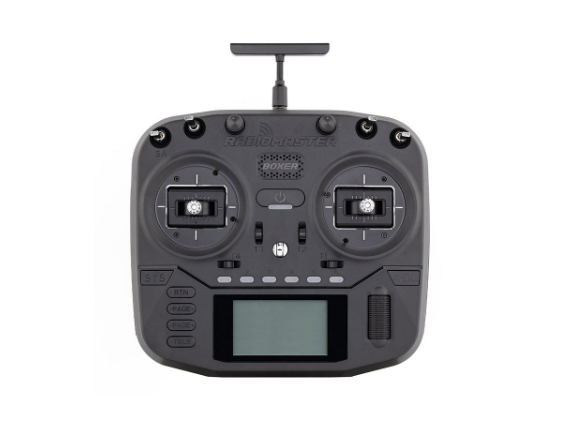 1Окуляри FPVОкуляри FPV Skyzone Cobra X V4 Diversity DVR 5.8GHz 56CH L,X Band (COBRAX5G)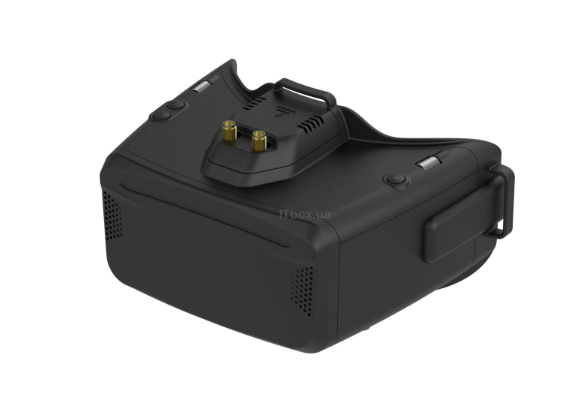 1МодульМодуль Radiomaster Bandit 915mHZ ELRS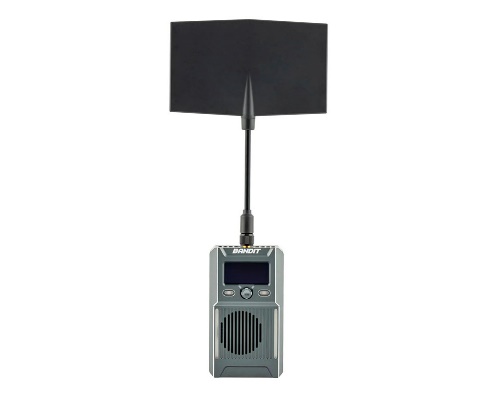 1